IALT produce creative ideas around the idea of jellyfish		ARTIALT create a collageJellyfish CollageYou will need:GlueScissorsTracing paperStringHave a go at creating a jellyfish collage. Look at pictures of jellyfish and also watch (if you can) how they move in water.Below is an idea of what to aim for.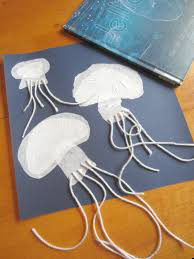 This is an example of previous children’s work.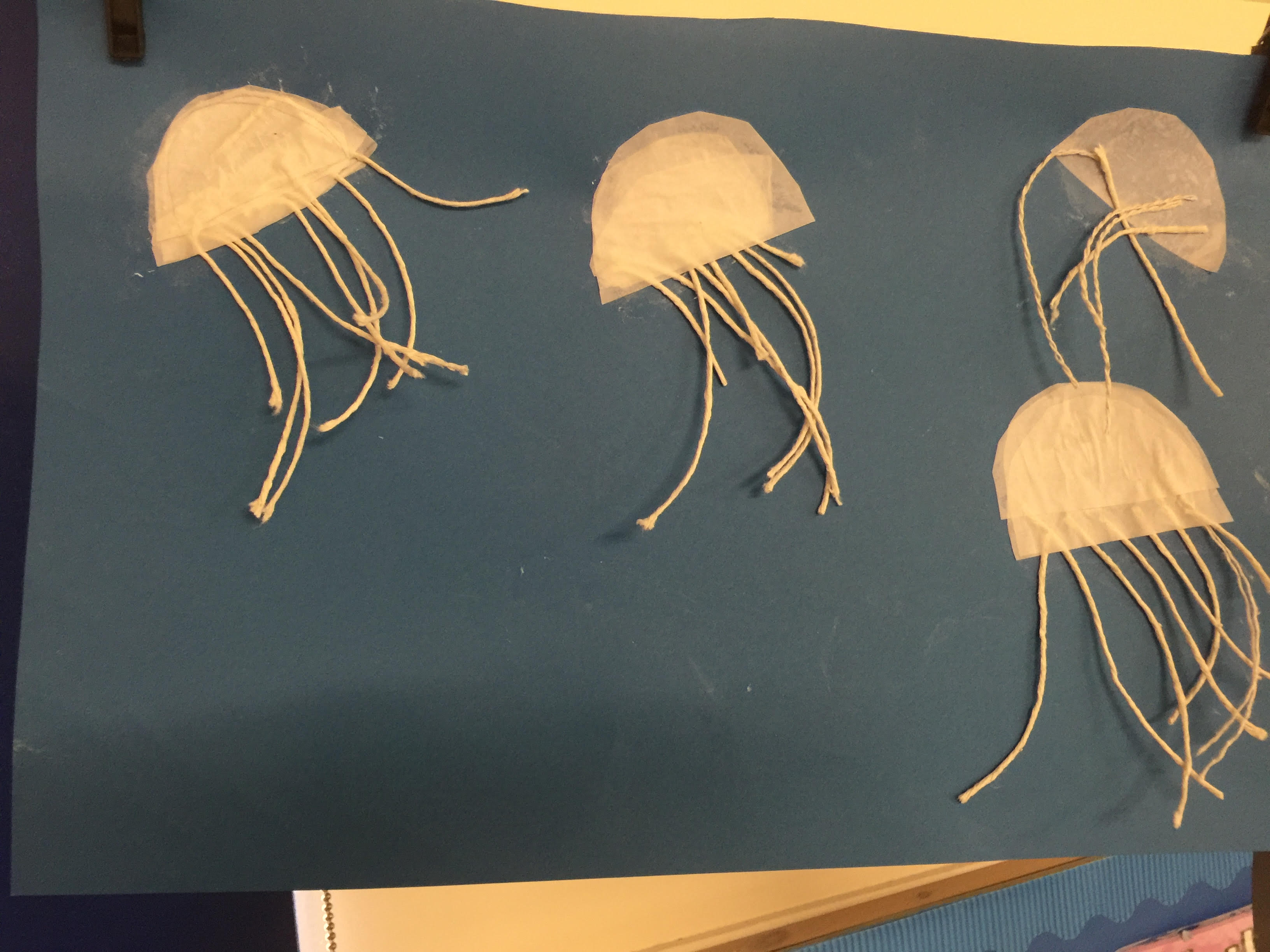 